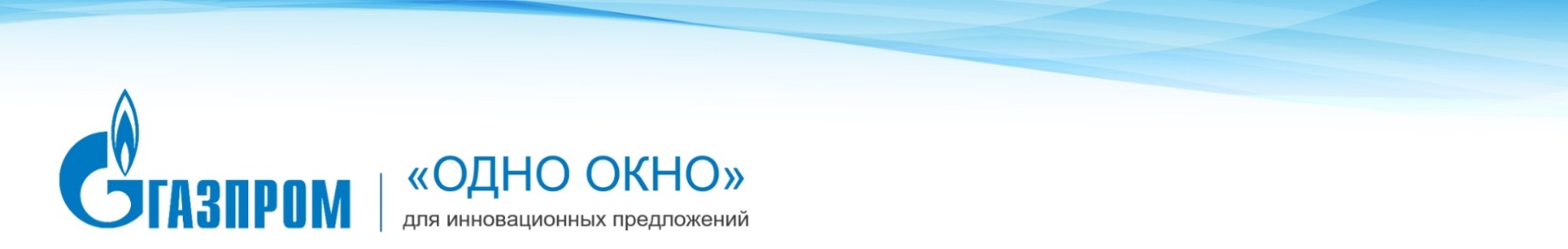 Семинар-совещание по взаимодействию ПАО «Газпром» с поставщиками инновационной продукции из числа субъектов малого и среднего предпринимательства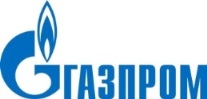 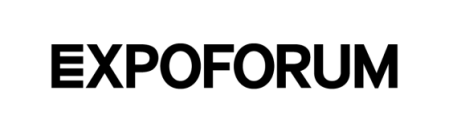 Организаторы: Цели семинара-совещания:консультация представителям малых и средних предприятий (МСП) о механизмах взаимодействия ПАО «Газпром» и субъектов МСП;обсуждение вопросов участия субъектов МСП - разработчиков инновационной продукции в закупках ПАО «Газпром»;презентация интернет-портала Системы «одного окна» ПАО «Газпром»;обсуждение механизмов государственной поддержки малых и средних предприятий;обсуждение вопросов финансовой и организационной поддержки малых и средних  предприятий некоммерческими организациями и институтами развития;рассмотрение предложений субъектов малых и средних предприятий по внедрению инновационной продукции в ПАО «Газпром».Участники: руководители и эксперты ПАО «Газпром»,  представители государственных органов управления, некоммерческих организаций и институтов развития по поддержке МСП, представители субъектов МСП.Программа семинара-совещания:09:00 - 10:00 – Встреча и регистрация участников семинара-совещания10:00 - 12:00 – Пленарное заседание на тему «Взаимодействие ПАО «Газпром» с малыми и средними предприятиями и механизмы государственной поддержки МСП»13:00 – 17:00 – Заседание профильных секций с участием руководителей и экспертов ПАО «Газпром» по рассмотрению предложений о внедрении инновационной продукции субъектов малого и среднего предпринимательства в ПАО «Газпром» по направлениям: Добыча газа, газового конденсата, нефти Транспортировка, подземное хранение и использование газаПереработка газа и жидких углеводородовМесто проведения: Санкт-Петербург, Петербургское шоссе, 64, корп. 1. Международный конгрессно-выставочный центр «Экспофорум» Зал B2Как добраться: общественный транспорт (от метро «Московская»): Автобус № 187a, Маршрутное такси № К-545, № К-299. Автобус № 187, на машине: поворот с Пулковского шоссе налево в тоннель на г. Пушкин, далее движение по схеме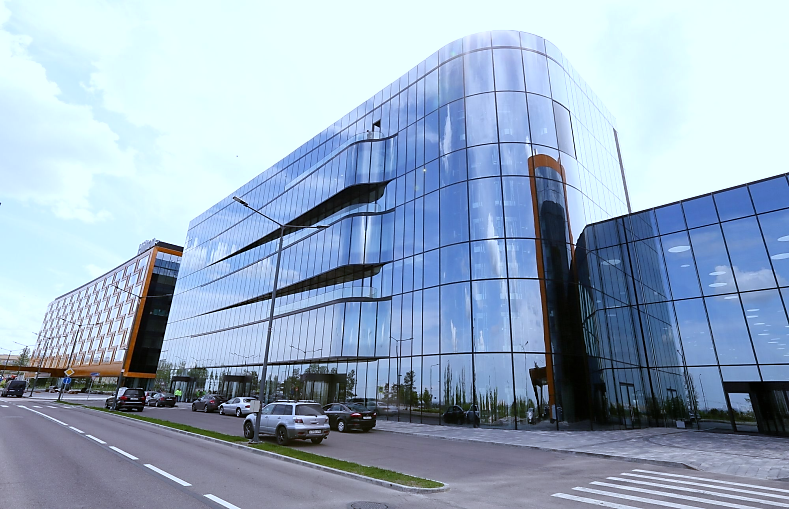 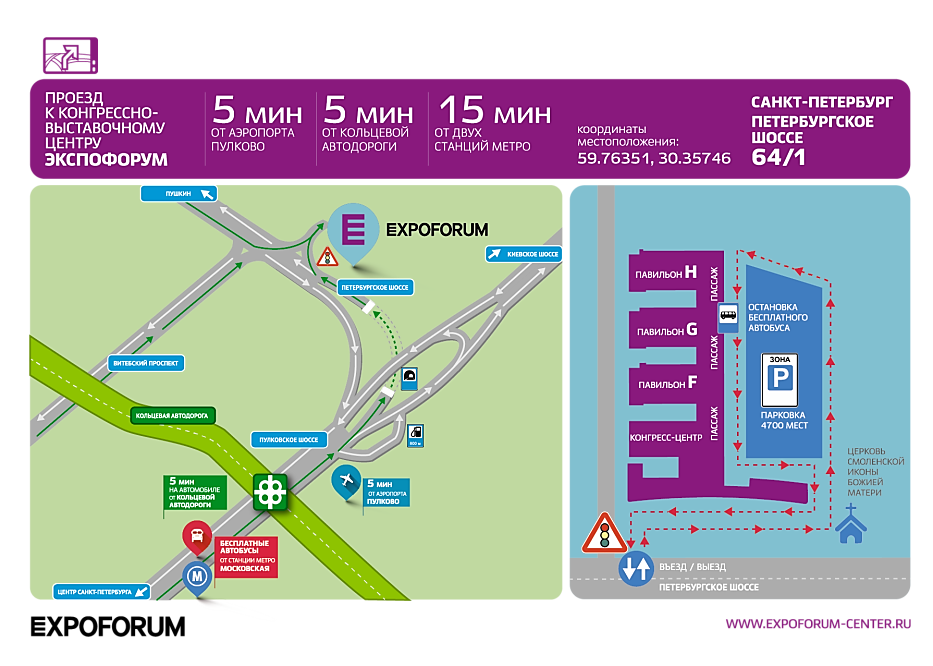 